國際新聞特別事件深入導讀「蚊」之色變的傳染病 2016．6各位老師：從古至今人類與病媒蚊間是場永無止盡的戰爭，最有名的例子就是瘧疾，去年屠呦呦萃取的青蒿素為全球抗藥性瘧疾帶來生機，因此獲得諾貝爾生理醫學獎，但瘧疾的問題始終沒有解決。隨著抗生素、疫苗、殺蟲劑等相繼現世，人類曾樂觀的以為可以藉著科技，改善環境，戰勝傳染病。但當一個疾病被控制住，另一個新疾病已悄悄出現，甚至出現反撲，讓病症越來越嚴重。近年來埃及斑蚊和白線斑蚊在南臺灣肆虐，讓登革熱疫情逐年攀升，政府百姓都大感頭痛。沒想到在地球的另一頭的巴西也慘遭牠們的毒手-傳播著茲卡病毒，甚至，中南美洲幾乎都淪陷成為疫區，世界衛生組織更是罕見的將這波茲卡疫情列為「國際公共衛生緊急關注事件」！究竟茲卡病毒是什麼？會有什麼症狀？為什麼讓各國「蚊」之色變？這波疫情會不會傳來臺灣？這個月就讓我們一同來認識茲卡病毒、了解為什麼小小的一隻蚊子足以撼動全球。 單元一：「茲卡病毒」來襲                        一張張頭部縮小畸型的新生兒照片，近日在全球媒體瘋傳。聽說，這種徵狀來自一種叫做「茲卡」的新型病毒；聽說，這種病毒來自巴西；聽說，這種病毒的擴散已經失控……隨著種種消息片段地轉載，已經在全球造成了極大的恐慌。本周就讓我們一起來了解「茲卡病毒」已在哪些地方造成危害？為什麼會令人聞之色變？【閱讀主文】茲卡疫情蔓延  攻陷中南美洲。陳岱嶺，2016/01/28，聯合新聞網http://global.udn.com/global_vision/story/8662/1472222http://www.epochtimes.com/b5/16/3/23/n7436973.htm【可搭配影片】01茲卡毒 孕婦聞之色變！ 巴西爆疑四千小頭嬰                          7分9秒https://www.youtube.com/watch?v=DE42_J8BC4A02茲卡病毒是什麼？兩分鐘搞懂，正面迎戰！                            2分16秒https://www.youtube.com/watch?v=diCqia8Mpbg03死嬰腦中 找到茲卡毒 小頭症嬰兒 養育辛酸                           7分18秒https://www.youtube.com/watch?v=58EOugx--Bc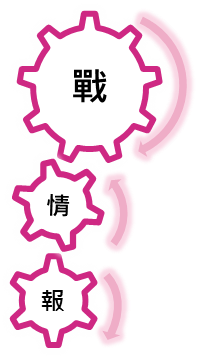 單元二：全球化 茲卡拉警報                    自從巴西贏得2016年奧運主辦權，即匯聚各地投射而來的目光，如今，奧運尚未開幕，卻因茲卡病毒（ZIKA VIRUS）疫情最為嚴重而讓巴西更受矚目，高達150萬人受感染。世衛組織已在年初將茲卡列為國際公共衛生緊急事件，隨著北半球夏季逼近，病媒蚊開始繁殖，世衛組織警告未來幾個月全球感染茲卡病毒人數可能大幅增加。究竟茲卡病毒是怎麼冒出來的呢？全球又有多少人會遭到威脅？本周就讓我們一起來認識茲卡病毒的來歷，以及關心未來疫情的發展狀況。【閱讀主文】全球有22億人身處茲卡「風險」區域。James Gallagher，2016/ 4/ 21，BBC中文網http://www.bbc.com/zhongwen/trad/world/2016/04/160421_zika_virus_at-risk_areasWHO警告：未來數月氣溫升高，疫情恐大規模蔓延。傅莞淇，2016/4/25，風傳媒http://www.storm.mg/article/108874【可搭配影片】04比預期更可怕」美全力戒備茲卡病毒                                   1分4秒https://www.youtube.com/watch?v=ow0qwdG5kts05暖化爆蚊子危機 氣溫增1度蚊子多10倍                              7分58秒http://www.nexttv.com.tw/news/realtime/hottest/11542053/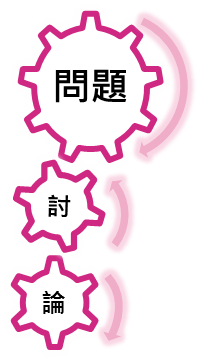 單元三：全球最致命動物-蚊子                你知道世界上最危險的動物是什麼嗎？是兇狠的獅子?嗜血的鯊魚?還是人呢？微軟公司創始人比爾‧蓋茨（BILL GATES）曾根據世界衛生組織、國際糧農組織等統計資料表示，如果以每年致死的人數來判斷，最致命的動物就是蚊子。牠每日與我們生活同眠、困擾人類許久，但人們卻很少關注牠們對人類生命的影響。本周就讓我們一起來瞭解，這場人類與蚊子的戰爭史吧！【閱讀主文】人類最漫長戰役　蚊子殲滅戰。李藹明，2016/3/22 http://www.hk01.com/%E5%9C%8B%E9%9A%9B/12964/-01%E5%91%A8%E5%A0%B1-%E4%BA%BA%E9%A1%9E%E6%9C%80%E6%BC%AB%E9%95%B7%E6%88%B0%E5%BD%B9-%E8%9A%8A%E5%AD%90%E6%AE%B2%E6%BB%85%E6%88%B0【可搭配影片】06會呼吸的廣告板 巴西推出滅蚊武器                                   1分18秒http://tube.chinatimes.com/20160426005135-26140207基改蚊大軍 戰勝登革熱 茲卡病毒新希望?                             2分17秒https://www.youtube.com/watch?v=FTuFMou1-ZM【延伸閱讀】※僅教師版補充環境、蚊子、傳染病http://www.ihp.sinica.edu.tw/~medicine/active/years/chenwjdoc.html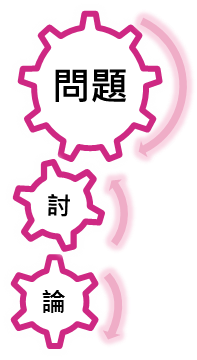 單元四：台灣危機總動員                  從全球的角度來看，視登革熱是21世紀最需要被解決的疾病也不為過，根據世界衛生組織(WHO)的統計資料，全球每年逾四億人口感染登革熱病毒、約兩萬人因此喪命，對於大多數台灣民眾而言，登革熱更是一點也不陌生，自去年入夏以來本土病例即超過43,784例創下歷年新高，可說是熱帶國家共同的夢魘。【閱讀主文】一隻蚊子 危機總動員。今周刊980期http://www.businesstoday.com.tw/article-content-92743-128098病媒蚊相同　茲卡病毒、登革熱夾攻南台灣。張雅雯，2016/3/25，時報周刊1988期http://gotv.ctitv.com.tw/2016/03/180446.htm%E5%BD%B9-%E8%9A%8A%E5%AD%90%E6%AE%B2%E6%BB%85%E6%88%B0【可搭配影片】08台灣登革熱史 2015年4萬多例創新高                                2分13秒https://www.youtube.com/watch?v=m_2wGF6kQc0【延伸閱讀】傳染病全年接力 「只在3月放假！」鄭羿菲，2016/4/21，台灣醒報。https://anntw.com/articles/20160421-iDMu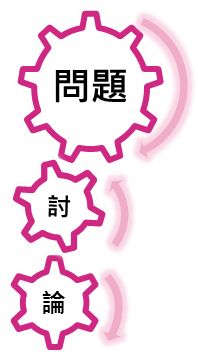 